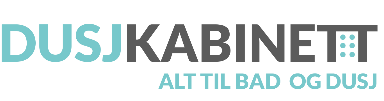 AngrerettskjemaVed kjøp av varer og tjenester som ikke er finansielle tjenesterFyll ut og returner dette skjemaet dersom du ønsker å gå fra avtalen (angre).Utfylt skjema legges sammen med varen til butikken som sendte ut vareneJeg/vi underretter herved om at jeg/vi ønsker å gå fra min/vår avtale om kjøp av følgende(sett kryss)Varer (spesifiser på linjene nedenfor)Tjenester (spesifiser på linjene nedenfor)Sett kryss og dato:Avtalen ble inngått den (dato) ______________ (ved kjøp av tjenester)Varen ble mottatt den (dato) 	 (ved kjøp av varer)Forbrukerens/forbrukernes navn:Forbrukerens/forbrukernes adresse:Dato:Forbrukerens/forbrukernes underskrift (bare dersom papirskjema benyttes)